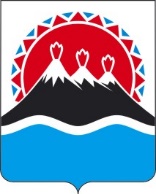 П О С Т А Н О В Л Е Н И ЕПРАВИТЕЛЬСТВАКАМЧАТСКОГО КРАЯг. Петропавловск-КамчатскийПРАВИТЕЛЬСТВО ПОСТАНОВЛЯЕТ:Внести в приложение к постановлению Правительства Камчатского края от 30.12.2022 № 774-П «Об утверждении Порядка предоставления субсидии из краевого бюджета предприятиям, осуществляющим деятельность в сфере пищевой и перерабатывающей промышленности, на возмещение части затрат, связанных с переработкой мяса, производством и реализацией мясной продукции» изменения согласно приложению к настоящему постановлению.Настоящее постановление вступает в силу после дня его официального опубликования, действие части 11 распространяется на правоотношения, возникшие с 1 января 2023 года.Измененияв приложение к постановлению Правительства Камчатского края от 30.12.2022 № 774-П «Об утверждении Порядка предоставления субсидии из краевого бюджета предприятиям, осуществляющим деятельность в сфере пищевой и перерабатывающей промышленности, на возмещение части затрат, связанных с переработкой мяса, производством и реализацией мясной продукции»В части 8 слова «(с размещением указателя страницы сайта на едином портале)» исключить.В пункте 14 части 9 слова «на едином портале и» исключить.В части 11 слово «объявлять» заменить словом «объявить».В части 13:в абзаце первом слова «на первое число месяца начала проведения отбора (представления документов для заключения Соглашения в Министерство)» заменить словами «на первое число месяца подачи заявки на отбор (подачи заявления на предоставление субсидии)»;пункт 1 изложить в следующей редакции: «1) участник отбора (получатель субсидии) не должен являться иностранным юридическим лицом, в том числе местом регистрации которого является государство или территория, включенные в утверждаемый Министерством финансов Российской Федерации перечень государств и территорий, используемых для промежуточного (офшорного) владения активами в Российской Федерации (далее – офшорные компании), а также российским юридическим лицом, в уставном (складочном) капитале которого доля прямого или косвенного (через третьих лиц) участия офшорных компаний в совокупности превышает 25 процентов (если иное не предусмотрено законодательством Российской Федерации). При расчете доли участия офшорных компаний в капитале российских юридических лиц не учитывается прямое и (или) косвенное участие офшорных компаний в капитале публичных акционерных обществ (в том числе со статусом международной компании), акции которых обращаются на организованных торгах в Российской Федерации, а также косвенное участие таких офшорных компаний в капитале других российских юридических лиц, реализованное через участие в капитале указанных публичных акционерных обществ;».В абзаце втором части 15 слова «юридического лица, его обособленного подразделения (например, ООО, ЗАО, ПАО и так далее)» заменить словами «юридического лица или индивидуального предпринимателя (например, ИП, ООО, ЗАО, АО и так далее).».В части 18 слова «с указанием адреса электронной почты для направления ответа» заменить словами «посредством электронной связи, почтовым отправлением, нарочным или иным способом.».В части 19 слова «на адрес электронной почты, указанный в запросе» заменить словами «посредством электронной связи, почтовым отправлением, нарочным или иным способом, обеспечивающим подтверждение получения разъяснений.».Пункт 5 части 32 изложить в следующей редакции:«5) справка, оформленная получателем субсидии в произвольной форме, подтверждающая соответствие получателя субсидии требованиям, указанным в части 13 настоящего Порядка;»В абзаце втором части 33 слова «юридического лица, его обособленного подразделения (например, ООО, ЗАО, ПАО и так далее)» заменить словами «юридического лица или индивидуального предпринимателя (например, ИП, ООО, ЗАО, АО и так далее).».В пункте 3 части 37 слова «получения уведомления» заменить словами «получения экземпляра Соглашения».В части 43 слова «1800 (одна тысяча восемьсот)» заменить словами «1900 (одна тысяча девятьсот)»;Часть 50 изложить в следующей редакции:«50. В случае нарушения условий, порядка предоставления субсидии, а также обязательств по достижению значения результата предоставления субсидии, получатель субсидии обязан возвратить денежные средства в краевой бюджет в полном объеме.»;Часть 53 исключить.[Дата регистрации]№[Номер документа]О внесении изменений в приложение к постановлению Правительства Камчатского края от 30.12.2022
№ 774-П «Об утверждении Порядка предоставления субсидии из краевого бюджета предприятиям, осуществляющим деятельность в сфере пищевой и перерабатывающей промышленности, на возмещение части затрат, связанных с переработкой мяса, производством и реализацией мясной продукции»Председатель ПравительстваКамчатского края[горизонтальный штамп подписи 1]Е.А. ЧекинПриложение к постановлению Правительства Камчатского края[Дата регистрации] № [Номер документа]